BROCKPORT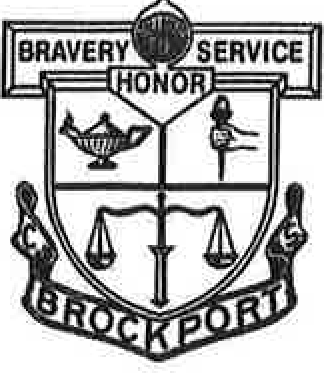 CENTRAL SCHOOL DISTRICTAdministrative Offices:	40 Allen Street, Brockport, NY 14420 Phone: (585) 637-1810 Fax: (585) 637-0165BUDGET COMMITTEE MEETINGWednesday, February 12, 2020Time: 8:45 am - 11:00 am District Office Board Room')C. file